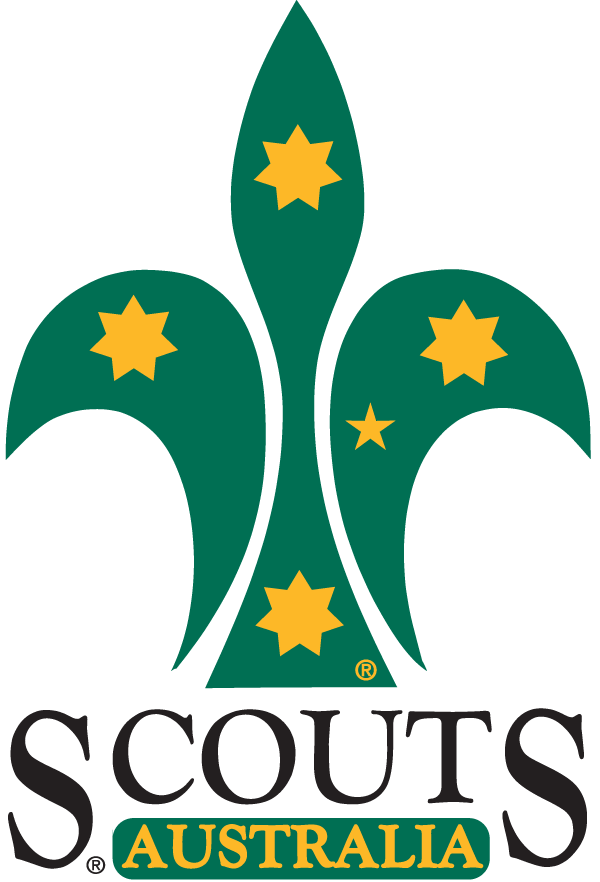 Scouts Australia – Queensland BranchSCOUT LEADERSHIP COURSECOURSE NOTIFICATIONPLEASE COMPLETE AND FORWARD TO BRANCH COMMISSIONER SCOUTSDistrict / Region ________________________________________Course to be held at ____________________________________Date _________________Course Leader _______________________ Ph No _______________________________Names of Course Staff assisting: __________________________________________________________________________________________________________________________________________________________________________________________________________________________________________________________________________________________________________________________________COURSE MATERIAL REQUIRED (The master should be held by the Region or District Commissioner.  You are expected to copy your own Course Material.)Items									Number RequiredCourse Details including sample program and handouts		____________Certificates								____________Evaluation Forms									Scout							____________		Leader							____________Post Course Project Sheets						____________Forward to:-		the Branch Commissioner of Scouts		bc.scouts@qldhq.scouts.com.au